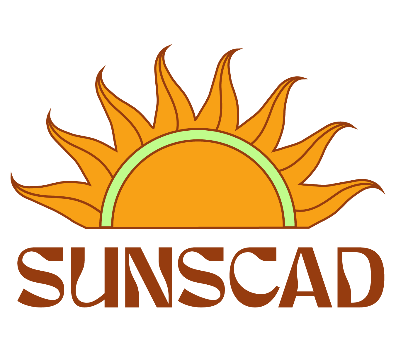 _________________________________________________________________________________________________Council MeetingDate: Feb 6 2023Room: OnlineTime: 5:00pmAgenda: ReportsStrike Constitution CommitteeUpcoming Events1. Call to Order 5:14 pmOpening remarks from Tara Fleming. Recognizing we are situated on unceded and unsurrendered Mi’kmaq territory, which is covered under the Peace and Friendship Treaties since 1725. It is our responsibility to understand our relationship with the land as stewards, arrivants, and settlers.2.  Present:Beah, Chris, Owen, Julian, AlexinaRegrets: none 3.Chris motions to approve the agenda, Alexina seconds: Unanimous, motion passes4. Chris msotion to approve last council minutes, Julian seconds: Unanimous, motion passesSignatures:                                                                                                              	____________________________                      _________________________    	President                                 	        Resource CoordinatorReports:Beah Attended working and exec meetingsWorked on SUNSCAD InstagramAttended the SUNSCAD Finance meetingResearch booking the oval for skating Met with Aaron Langille to talk spring marketChrisAttended working and exec meetingsOrganising the officeAttended the BOG committee meetingsWent to the BOG workshopWorking on Equity workshop to look at rebates for studentsConstitution Committee:  Chris motions to strike to Constitution Committee to start working on the Bylaws, Alexina seconds, unanimous, motion passedUpcoming Events:SkatingTown HallElectionsSpring Market (April 15th) – Vendor application form coming out Feb 17thEquity WorkshopMarch Coffee/Café MarchAnnouncementsDesign would like help with publicizingChris motions to adjourn, Alexina seconds, unanimous, motion passed. Meeting ends at 5:32pmNext Council meeting time : Feb 20th at 5pm.